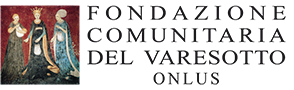 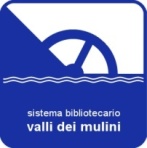 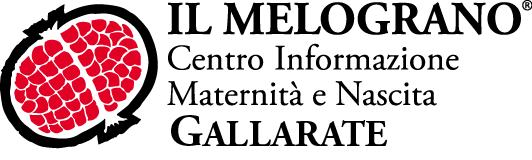 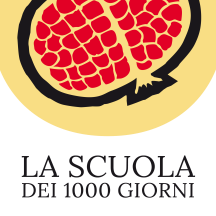 LETTERATURA PER L’INFANZIA 0-4Un percorso intorno al libro, strumento di ricerca nel lavoro educativo con i piccoli.Descrizione percorsoIl percorso si propone di essere un viaggio attraverso filastrocche, storie piccine, albi illustrati, per scegliere libri di qualità, per capire quali libri ci piacciono e come poterli utilizzare come strumenti per rispondere ai bisogni dei bambini e delle bambine. Per riflettere su come creare uno spazio lettura, per accompagnare i piccoli nella relazione rispettosa con il libro. Tutto ciò disponendo di un’ampia esposizione di libri, novità editoriali e della preziosa collaborazione della coordinatrice del Sistema Bibliotecario “Valli dei Mulini” di Malnate e della bibliotecaria di Arcisate. Con il contributo di Fondazione Comunitaria del Varesotto e con il patrocinio de La Scuola dei 1000 Giorni. Programma1° INCONTRO Lunedì 20 Giugno 2022: 17.00-19.30Come creare uno spazio di lettura, quali requisiti, come accompagnare il bambino nella relazione con il libro nel pieno rispetto di entrambi; i servizi online, gli strumenti di ricerca per argomento. Esposizione di libri e momenti di ascolto. A cura di: coordinatrice del sistema bibliotecario “Valli dei Mulini” e la bibliotecaria del comune di Arcisate.2° INCONTRO Lunedì 27 Giugno 2022: 16.45-19.45Libri scelti e pensati per accogliere i bisogni dei bambini e delle bambine nella relazione con il genitore e l’educatore. Esposizione di libri e, bibliografia ragionata e momenti di ascolto. A cura di: Cristina Realini, pedagogista de Il Melograno e Maria Cannata.
3° INCONTRO Sabato 2 Luglio 9.00-12.45; 14.30-17.45Criteri e scelta del libro di qualità, come trasformare la lettura e l’ascolto in un momento di scambio affettivo con i bambini. Viaggio parallelo tra tipologie di libri e bisogni, esigenze nel percorso di crescita del bambino. Esposizione di libri, bibliografia ragionata e momenti di ascolto.
Nel pomeriggio laboratori pratici.DestinatariIl percorso si rivolge a educatori, genitori ed operatori educativi e culturali, lettori. SedeLe ore di lezione si terranno presso la sede dell’associazione in via Giuseppe Giusti 8, Gallarate per un totale di 12 ore di formazione.
